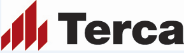 Wasserstrich Special Alaska Wit – Blanc Alaska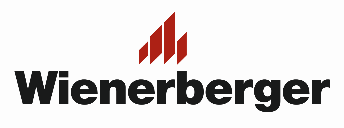 Producteigenschappen volgens NBN EN 771-1Producteigenschappen volgens NBN EN 771-1Producteigenschappen volgens NBN EN 771-1Producteigenschappen volgens NBN EN 771-1Producteigenschappen volgens NBN EN 771-1Producteigenschappen volgens NBN EN 771-1Producteigenschappen volgens NBN EN 771-1Producteigenschappen volgens NBN EN 771-1Producteigenschappen volgens NBN EN 771-1Producteigenschappen volgens NBN EN 771-1Producteigenschappen volgens NBN EN 771-1Producteigenschappen volgens NBN EN 771-1Producteigenschappen volgens NBN EN 771-1Producteigenschappen volgens NBN EN 771-1volgens PTV 23-002volgens PTV 23-002volgens PTV 23-002volgens PTV 23-002FormaatLBH# st/m² voeg 12mm# st/m² voeg 5mmTREuroklasse (vorst)PorositeitDruksterkte (gedeclareerd gemiddelde)Declaration of PerformanceIWIW klasseCertificaatFormaat(mm)(mm)(mm)# st/m² voeg 12mm# st/m² voeg 5mmTREuroklasse (vorst)Porositeitin N/mm²Declaration of PerformanceIWIW klasseCertificaatECO-Brick380704544,7551,02TmRmF2≤ 10 %≥ 1512100110-B1W1210IW2weinig zuigend-Propriétés du produit selon NBN EN 771-1Propriétés du produit selon NBN EN 771-1Propriétés du produit selon NBN EN 771-1Propriétés du produit selon NBN EN 771-1Propriétés du produit selon NBN EN 771-1Propriétés du produit selon NBN EN 771-1Propriétés du produit selon NBN EN 771-1Propriétés du produit selon NBN EN 771-1Propriétés du produit selon NBN EN 771-1Propriétés du produit selon NBN EN 771-1Propriétés du produit selon NBN EN 771-1Propriétés du produit selon NBN EN 771-1Propriétés du produit selon NBN EN 771-1Propriétés du produit selon NBN EN 771-1selon PTV 23-002selon PTV 23-002selon PTV 23-002selon PTV 23-002FormatLLH# pc/m² joint 12mm# pc/m² joint 5mmTRClasse Euro (gel)PorositéRésistance à la compress.  (moy. décl.)Declaration of PerformanceIWClasse d'absorption d'eau initialeCertificatFormat(mm)(mm)(mm)# pc/m² joint 12mm# pc/m² joint 5mmTRClasse Euro (gel)Porositéen N/mm²Declaration of PerformanceIWClasse d'absorption d'eau initialeCertificatECO-Brick380704544,7551,02TmRmF2≤ 10 %≥ 1512100110-B1W1210IW2peu absorbant-Productie :Production :Kleisamenstelling : Zuivere crèmebakkende en vuurbestendige kaolino-illitische klei van het SecundairTemperatuur en atmosfeer : 1180 °C, oxiderendVormgeving: vormbak met Wasserstrich-methodeComposition de l’argile : argile kaolino-illitique pure du Secondaire, cuisant crème et résistante au feuTempérature et atmosphère : 1180 °C, oxydant Configuration: brique moulée-main pressée suivant la méthode WasserstrichUitzichtkenmerken :Caractéristiques :Algemeen: De stenen worden gevormd door het persen van klei in een mal, en deze naderhand nog eens na te walsen. Een licht afgelijnde regelmatige vorm wordt bekomen. Door het ontkisten met de Wasserstrich-methode worden de stenen weer iets onregelmatiger van vorm.Uitzicht: heel licht genuanceerdKleurtint:  wit-ecru, de kleur is homogeen in de massaOppervlaktetextuur: oneffen structuur waarbij putjes en ondiepe barsten intrinsiek deel uitmaken van het uitzicht.Aspect: mat en onbezand.Général: Les briques sont formées en jetant une boule d’argile dans un moule, avec laminage par la suite.  Une forme régulière légèrement délimitée en est le résultat. Par le décoffrage suivant la méthode Wasserstrich, les briques obtiennent à nouveau une forme plus irrégulière.Apparence: très légèrement nuancéCouleur :  blanc-ecru, la couleur est homogène dans la masse
Texture surface: surface rugueuse, avec des cavités et fissures superficielles faisant intrinsèquement partie de l’apparence.Aspect: mat et non-sablé Gebruik :Utilisation :Type steen : Wasserstrich-vormbaksteenToepassingsgebied : decoratief niet-dragend binnen- en buitenmetselwerkType de brique : brique moulée-main pressée WasserstrichApplication : maçonnerie décorative intérieure et extérieure non portante Conformiteitskeurmerk en normen :Certificat de conformité et normes :De fabrikant kan in het kader van de Europese Bouwproducten-verordening de prestatieverklaring (DoP) voorleggen.De prestatieverklaring van de essentiële kenmerken volgens NBN EN771-1 is conform de CPR. De volledige prestatieverklaring (DoP) is beschikbaar via http://ce.wienerberger.be.Le fabriquant peut soumettre la déclaration de prestation (DoP) dans le cadre de la Réglementation Européenne des Produits de Construction. La déclaration de prestation des principales caractéristiques selon NBN EN 771-1 est conforme avec la CPR. La déclaration de prestation (DoP) complète est disponible sur http://ce.wienerberger.be.Uitvoering : Exécution : De gevelstenen worden verwerkt uit 4 à 5 verschillende pakken, en worden weggenomen in diagonale richting. De gevelstenen worden gemetseld/dungemetseld/verlijmd* volgens halfsteens-/stapel-/wild-/… verband*.Gebruik de juiste mortelsamenstelling en het verwerkingsadvies naargelang de IW-klasse.Vóór uitvoering zullen stalen door de aannemer op de werf neergelegd worden ter goedkeuring van de opdrachtgever.* schrappen wat niet pastOpmerkingVoor eventuele naleveringen en voor het postinterventiedossier is het van belang het batchnummer van uw levering zorgvuldig bij te houden. Kleurverschillen intrinsiek verbonden aan de productie kunnen zo worden geminimaliseerd.
Les briques de parement seront toujours prélevées en diagonale dans 4 à 5 paquets différents. Elles seront mises en œuvre en maçonnerie traditionnelle/maçonnerie à joint mince/collée* suivant appareillage demi brique/ carrelage/ sauvage/ ….*Utilisez une bonne composition de mortier et suivez les recommandations selon la classe d’absorption d’eau initiale.Avant la mise en œuvre, des échantillons seront déposés au chantier par l’entrepreneur pour accord du maître d’ouvrage. * biffer la mention inutileRemarque : Pour d’éventuelles livraisons supplémentaires et pour le dossier post-intervention, il est important de noter le numéro du batch. Des différences de teinte intrinsèquement liées à la production, peuvent ainsi être réduites au maximum.Aanvulling op de uitzichtkenmerken :Complément sur les caractéristiques : Beschadigingen:Het aantal stenen met beschadigingen zal steeds conform zijn aan de voorschriften van de PTV 23-002. Beschadigingen worden geëvalueerd volgens de PTV 23-002.Stenen met bewust aangebrachte beschadigingen (bijvoorbeeld getrommelde stenen, gebeitelde stenen, stenen met bijzondere oppervlaktestructuren ten gevolge van bewust aangebrachte “beschadigingen”…) worden niet op rand-, hoek- en oppervlaktebeschadigingen beoordeeld. Bij getrommelde stenen worden gebroken stenen niet als beschadiging beschouwd. Fouten:Het aantal stenen met fouten zal steeds conform zijn de voorschriften van de PTV 23-002. Fouten worden geëvalueerd volgens de PTV 23-002.Beschadigingen en fouten dienen steeds gemeld te worden alvorens te verwerken.Het metselwerk is te beoordelen vanop 2 meter afstand.Dégâts : Le nombre de briques avec défaut sera toujours conforme avec les prescriptions du PTV 23-002.Des dégâts sont à évaluer selon le PTV 23-002.Des briques avec des dégâts volontairement infligés (p.e. des briques tambourées ou ciselées, des briques avec une structure de surface spéciale due à des ‘endommagements’ volontairement infligés) ne sont pas jugées en ce qui concerne dégâts au niveau des bords, aux angles et à la surface.Pour des briques tambourées, des briques cassées ne sont pas considérées comme des briques endommagées.Défauts :Le nombre de briques avec défaut sera toujours conforme avec les prescriptions du PTV 23-002.Des défauts sont évalués selon PTV 23-002.Des dégâts et défauts doivent être rapportés avant la mise en œuvre.La maçonnerie est à juger à 2 mètres de distance.